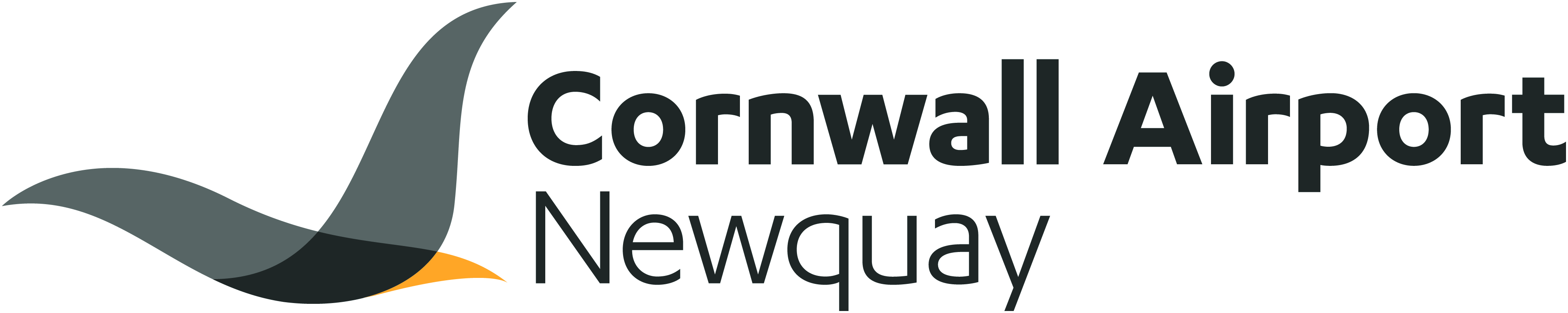 Security Interview Declaration Q1: Have you ever been issued with an ID Pass that allows access into Newquay Airport Ltd or any Airport? Yes	 Give approximate date _______/_______/________ 		No Q2: Have you submitted a UK and/or Overseas CRC disclosure or details of higher clearance? Yes      Give date CRC / CTC was issued _______/_______/________    No Q3: Do you give consent for the Authorised Signatory to retain your CTC / CRC disclosure certificate for the purpose of the issue of a full identity pass with access? Yes       NoQ4: Do you have any disqualifying criminal offences other than any that are treated as spent, under the Rehabilitation of Offenders Act 1974, and those declared to your employer? Yes      NoQ5: Do you agree that Cornwall Airport Ltd may approach your former employers, education establishments, government agencies or personal referees to verify the information disclosed in your application for an ID pass? Yes     NoQ6: Are you aware that any misrepresentation of the facts disclosed to your employer is grounds for refusal or withdrawing of either your ID Application or ID Pass, and may result in criminal charges being brought against yourself or any individuals associated with this application? Yes    NoApplicant’s Name                                             Date signed Interviewer Position in Company                     Interviewer Signature Date signed